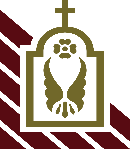 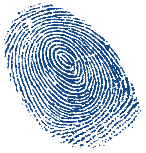 Fingerprinting Date:                          Church or School Name:  Please email appointment sheet to fingerprinting@la-archdiocese.org and javenido@la-archdiocese.org two (2) business days prior to fingerprinting day.NOTE:  Due to Pandemic, there is no walk-ins.TimeApplicant NamePhoneParish/SchoolOCA#12:00pm1212:25pm3412:50pm561:15pm  RECESS1:15pm  RECESS1:15pm  RECESS1:15pm  RECESS1:15pm  RECESS1:15pm  RECESS1:25pm781:50pm9102:15pm11122:40pm13143:05pm to 4:05pm MEAL BREAK3:05pm to 4:05pm MEAL BREAK3:05pm to 4:05pm MEAL BREAK3:05pm to 4:05pm MEAL BREAK3:05pm to 4:05pm MEAL BREAK3:05pm to 4:05pm MEAL BREAK4:05pm15164:30pm17184:55pm19205:20pm RECESS5:20pm RECESS5:20pm RECESS5:20pm RECESS5:20pm RECESS5:20pm RECESS5:30pm21225:55pm23246:20pm25266:45pm27Due to budgetary constraints, we ask for your help and cooperation in minimizing labor costs.   We must request that all fingerprinting activities end by 7:00 p.m. Therefore, please do not schedule anyone beyond the last appointment time on the appointment sheet.   Any overtime worked by the Live Scan Operator(s) will have to be invoiced to the hosting location.    We apologize for any inconvenience.                                 FINGERPRINTING OVERTIME – BILLABLE TO HOSTING LOCATIONDue to budgetary constraints, we ask for your help and cooperation in minimizing labor costs.   We must request that all fingerprinting activities end by 7:00 p.m. Therefore, please do not schedule anyone beyond the last appointment time on the appointment sheet.   Any overtime worked by the Live Scan Operator(s) will have to be invoiced to the hosting location.    We apologize for any inconvenience.                                 FINGERPRINTING OVERTIME – BILLABLE TO HOSTING LOCATIONDue to budgetary constraints, we ask for your help and cooperation in minimizing labor costs.   We must request that all fingerprinting activities end by 7:00 p.m. Therefore, please do not schedule anyone beyond the last appointment time on the appointment sheet.   Any overtime worked by the Live Scan Operator(s) will have to be invoiced to the hosting location.    We apologize for any inconvenience.                                 FINGERPRINTING OVERTIME – BILLABLE TO HOSTING LOCATIONDue to budgetary constraints, we ask for your help and cooperation in minimizing labor costs.   We must request that all fingerprinting activities end by 7:00 p.m. Therefore, please do not schedule anyone beyond the last appointment time on the appointment sheet.   Any overtime worked by the Live Scan Operator(s) will have to be invoiced to the hosting location.    We apologize for any inconvenience.                                 FINGERPRINTING OVERTIME – BILLABLE TO HOSTING LOCATIONDue to budgetary constraints, we ask for your help and cooperation in minimizing labor costs.   We must request that all fingerprinting activities end by 7:00 p.m. Therefore, please do not schedule anyone beyond the last appointment time on the appointment sheet.   Any overtime worked by the Live Scan Operator(s) will have to be invoiced to the hosting location.    We apologize for any inconvenience.                                 FINGERPRINTING OVERTIME – BILLABLE TO HOSTING LOCATIONDue to budgetary constraints, we ask for your help and cooperation in minimizing labor costs.   We must request that all fingerprinting activities end by 7:00 p.m. Therefore, please do not schedule anyone beyond the last appointment time on the appointment sheet.   Any overtime worked by the Live Scan Operator(s) will have to be invoiced to the hosting location.    We apologize for any inconvenience.                                 FINGERPRINTING OVERTIME – BILLABLE TO HOSTING LOCATION7:00pm127:25pm347:50pm568:15pmFINGERPRINTING OVERTIME ENDSFINGERPRINTING OVERTIME ENDSFINGERPRINTING OVERTIME ENDSFINGERPRINTING OVERTIME ENDSFINGERPRINTING OVERTIME ENDS